ПОЯСНЮВАЛЬНА ЗАПИСКА№ ПЗ-48141 від 27.12.2022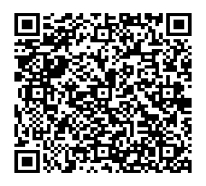 до проєкту рішення Київської міської ради:Про відмову товариству з обмеженою відповідальністю «МОЛОДІЖНИЙ ЖИТЛОВИЙ КОМПЛЕКС «ОБОЛОНЬ»                       у  поновленні договору оренди земельної ділянки від 15 липня                  2005 року № 79-6-00332 (зі змінами)Юридична особа:*за даними Єдиного державного реєстру юридичних осіб, фізичних осіб- підприємців та громадських формуваньВідомості про земельну ділянку (№ 8000000000:79:301:0013).*Наведені розрахунки нормативної грошової оцінки не є остаточними і будуть уточнені відповідно до вимог законодавства при оформленні права на земельну ділянку.3. Обґрунтування прийняття рішення.Відповідно до Земельного кодексу України та Порядку набуття прав на землю із земель комунальної власності у місті Києві, затвердженого рішенням Київської міської ради                      від 20.04.2017 № 241/2463, Департаментом земельних ресурсів виконавчого органу Київської міської ради (Київської міської державної адміністрації) розроблено проєкт рішення Київської міської ради.4. Мета прийняття рішення.Метою прийняття рішення є забезпечення реалізації встановленого Земельним кодексом України та Законом України «Про оренду землі» права на відмову у поновленні договору оренди у зв’язку з порушенням орендарем його умов.5. Особливі характеристики ділянки.6. Стан нормативно-правової бази у даній сфері правового регулювання.Загальні засади та право на відмову у поновленні договорів оренди земельних ділянок визначено Земельним кодексом України та Законом України «Про оренду землі».7. Фінансово-економічне обґрунтування.Реалізація рішення не потребує додаткових витрат міського бюджету.Відповідно до Податкового кодексу України та рішення Київської міської ради                            від 08.12.2022 № 5828/5869 «Про бюджет міста Києва на 2023 рік»» орієнтовний розмір річної орендної плати складав би:  332 819,23 грн (3%).8. Прогноз соціально-економічних та інших наслідків прийняття рішення.Наслідками прийняття розробленого проєкту рішення стане реалізація встановленого Земельним кодексом України та Законом України «Про оренду землі» права орендодавця на відмову у поновленні договору оренди земельної ділянки у зв’язку з порушенням орендарем його умов.Доповідач: директор Департаменту земельних ресурсів Валентина ПЕЛИХНазва	Товариство з обмеженою відповідальністю «МОЛОДІЖНИЙ ЖИТЛОВИЙ КОМПЛЕКС «ОБОЛОНЬ» (ЄДРПОУ 21618448) Перелік засновників (учасників) юридичної   особи*Качкалда Євгенія ІванівнаАдреса засновника: Україна, 04210, м. Київ, просп. Героїв Сталінграда.Розмір внеску до статутного фонду: 50 000,00 грнЧастка (%): 10 %.Суховерський Михайло ІвановичАдреса засновника: Україна, 04210, місто Київ, просп. Героїв Сталінграда.Розмір внеску до статутного фонду: 75 000,00 грнЧастка (%): 15 %.Алубіна Зінаїда ІванівнаАдреса засновника: Україна, 04210, м. Київ, просп. Героїв Сталінграда.Розмір внеску до статутного фонду: 75 000,00 грнЧастка (%): 15 %.Кардаш Олена ІванівнаАдреса засновника: Україна, 04210, м. Київ, просп. Героїв Сталінграда.Розмір внеску до статутного фонду: 25 000,00 грнЧастка (%): 5 %.Антонов Василь ІвановичАдреса засновника: Україна, 04210, м. Київ, просп. Героїв Сталінграда. Розмір внеску до статутного фонду: 100 000,00 грнЧастка (%): 20 %.Соболь Віктор ІвановичАдреса засновника: Україна, 04210, місто Київ, просп Героїв Сталінграда. Розмір внеску до статутного фонду: 75 000,00 грнЧастка (%): 15 %.Вербій Дарія ГригорівнаАдреса засновника: Україна, 04210, м. Київ, просп. Героїв Сталінграда.Розмір внеску до статутного фонду: 25 000,00 грнЧастка (%): 5 %.Гладишко Ірина ПетрівнаАдреса засновника: Україна, 04210, м. Київ, просп. Героїв Сталінграда.Розмір внеску до статутного фонду: 75 000,00 грнЧастка (%): 15 %. Кінцевий   бенефіціарний власник   (контролер)*- Клопотаннявід 27.10.2022 № 350521790, від 27.12.2022 №142 Місце розташування   (адреса)м. Київ, вул. Генерала Родимцева у Голосіївському районі Площа0,5268 га Вид та термін   користуванняоренда до 28.01.2023 (відмова у поновленні) Код виду цільового призначення02.07 – для іншої житлової забудови (для будівництва житлового комплексу) Нормативна грошова   оцінка (за попереднім розрахунком*) 11 093 974 грн 20 коп.Наявність будівель і споруд на ділянці:Частково забудована. В межах земельної ділянки розміщується водонапірна башта, побутовий вагончик охорони та складовано будівельні матеріали. Ділянка огороджена металевим та дерев’яним парканом. Межові знаки на місцевості (в натурі) відсутні (акт обстеження від 01.12.2022 № А-22-0060/01).Згідно з відомостями Державного реєстру речових прав на нерухоме майно за адресою вул. Генерала Родимцева, 11-а знаходиться водонапірна башта літера «А» загальною площею 66,7 кв. м, яка перебуває в державній власності Міністерства освіти і науки України, на праві господарського відання у Національного університету біоресурсів і природокористування України) (реєстраційний номер об’єкту нерухомого майна: 2149919980000; запис про право власності від 13.08.2020                      № 37832500).Наявність ДПТ:Детальний план території не затверджено. Функціональне призначеннязгідно з Генпланом:Території житлової середньо- та малоповерхової забудови (існуючі) та частково території зелених насаджень.Правовий режим:Згідно з даними Державного реєстру речових прав на нерухоме майно земельна ділянка перебуває у комунальній власності територіальної громади міста Києва. Згідно з відомостями Державного земельного кадастру: категорія земель – не визначено, код виду цільового призначення - 02.07.Відповідно до даних Державного реєстру речових прав на нерухоме майно земельна ділянка знаходиться у суборенді товариства з обмеженою відповідальністю «Голосіївські вежі» (далі - ТОВ «Голосіївські вежі») на підставі договору суборенди від 27.09.2021 № 1352.Київська міська рада рішення про надання дозволу на передачу земельної ділянки в суборенду не приймала. Розташування в зеленій    зоні:Земельна ділянка потрапляє до зони, визначеної рішенням Київської міської ради від 08.07.2021 № 1583/1624 (зі змінами та доповненнями) «Про затвердження показників розвитку зеленої зони м. Києва до 2022 року та концепції формування зелених насаджень в центральній частині міста». (назва зони: «Боярська ЛДС».Інші особливості:На підставі пункту 17 рішення Київської міської ради                              від 27.05.2004 № 281/1491 земельна ділянка (площею 0,5268 га, кадастровий номер 8000000000:79:301:0013) передана в оренду  на 3 роки закритому акціонерному товариству «МОЛОДІЖНИЙ ЖИТЛОВИЙ КОМПЛЕКС «ОБОЛОНЬ»                 (далі -  Товариство) для будівництва житлового комплексу на                              вул. Генерала Родимцева у Голосіївському районі м. Києва (договір оренди земельної ділянки від 15.07.2005 № 79-6-00332).Рішенням Господарського суду м. Києва від 15.09.2008 у справі № 28/277 договір поновлено на 3 роки та визнано укладеною додаткову угоду до договору оренди в редакції, підписаній Товариством, яка зареєстрована Головним управління земельних ресурсів виконавчого органу Київської міської ради (Київської міської державної адміністрації) 28.10.2008 за                            № 79-6-00668). Рішенням Господарського суду м. Києва від 24.03.2014 у справі                             № 5011-75/12367-2012 договір поновлено на 3 роки та визнано укладеною додаткову угоду до договору оренди в редакції, підписаній Товариством.Постановою Північного апеляційного господарського суду 28.01.2020 у справі № 910/13031/19 договір поновлено на 3 роки та визнано укладеною додаткову угоду до договору оренди в редакції, підписаній Товариством.Термін дії договору до 28.01.2023.Земельна ділянка межує з територією Національного природного парку «Голосіївський» (далі – НПП «Голосіївський»)  (кадастрові номери 8000000000:79:301:0025, 8000000000:79:301:0053) та знаходиться у безпосередній близькості біля парку-пам’ятки садово-паркового мистецтва загальнодержавного значення «Голосіївський парк                                   ім. М.Т. Рильського».НПП «Голосіївський» створений Указом Президента України від 27.08.2007 № 794 на площі 4525,52 га в межах Голосіївського району м. Києва з метою збереження, відтворення та раціонального використання особливо цінних природних комплексів та об’єктів лісостепу та Київського Полісся, що мають важливе природоохоронне, наукове, історико-культурне, естетичне, рекреаційне та оздоровче значення, а також для поліпшення екологічного стану м. Києва. Парк-пам’ятка садово-паркового мистецтва загальнодержавного значення «Голосіївський парк                             ім. М.Т. Рильського» увійшла до складу НПП «Голосіївський» без вилучення у землекористувача відповідно до Указу Президента України від 27.08.2007 №  794/2007.Відповідно до Закону України «Про природно-заповідний фонд України» національні природні парки є природоохоронними, рекреаційними, культурно-освітніми, науково-дослідними установами загальнодержавного значення, що створюються з метою збереження, відтворення і ефективного використання природних комплексів та об’єктів, які мають особливу природоохоронну, оздоровчу, історико-культурну, наукову, освітню та естетичну цінність. За інформацією КП «Спеціалізоване управління протизсувних підземних робіт» земельна ділянка знаходиться біля зсувонебезпечних схилів (лист від 05.10.2022 № Б-7285). Містобудівні умови та обмеження для проектування об’єкта будівництва «Будівництво житлового комплексу за адресою: вул. Генерала Родимцева у Голосіївському районі м. Києва» реєстраційний номер ЄДЕССБ MU01:5431-5218-9879-2952 (затверджені наказом Департаменту містобудування та архітектури виконавчого органу Київської міської ради (Київської міської державної адміністрації) від 26.08.2022         № 557) та дозвіл на початок виконання будівельних робіт                   № КВ051221219103 (зареєстрований Департаментом з питань державного архітектурно-будівельного контролю міста Києва виконавчого органу Київської міської ради (Київської міської державної адміністрації) 22.12.2022) видано ТОВ «Голосіївські вежі».На півночі земельної ділянки (близько 10-15 метрів від паркану будівельного майданчика) проходить межа НПП «Голосіївський», на півдні земельна ділянка межує із Голосіївським лісовим масивом. В результаті запланованого будівництва збільшиться площа водонепроникних поверхонь, тобто збільшиться і обсяг дощових стічних вод та ерозійні процеси на ділянках природо-заповідного фонду. Заплановане будівництво житлового будинку може зашкодити природним комплексам національного парку. Фактори негативного впливу будівництва можуть призвести до незворотних змін екосистеми та поставити під загрозу можливість виконання НПП «Голосіївський» не лише природоохоронної функції об’єкта природо-заповідного фонду та частини міжнародної Смарагдової  мережі, але й функції підтримання екологічної рівноваги Києва (лист НПП «Голосіївський» від 07.11.2022                      № 440/2-03).Разом з цим, вказаним листом НПП «Голосіївський» просить сприяти  зупинці будівництва і приєднанню даної території та розташованої на ній водонапірної башти до національного парку. Водонапірна башта має надзвичайний туристично-рекреаційний потенціал і може стати однією з головних оглядових точок Голосіївського району та його візитівок, частиною краєзнавчих та інших пізнавальних екскурсійних маршрутів, центром проведення еколого-просвітницьких заходів.Пунктом «а» частини першої статті 112 Земельного кодексу України встановлено, що охоронні зони створюються навколо особливо цінних природних об'єктів, об'єктів культурної спадщини, гідрометеорологічних станцій тощо з метою охорони і захисту їх від несприятливих антропогенних впливів.В Державному земельному кадастрі обмеження на земельну ділянку не зареєстровані.Відповідно до довідки ГУ ДПС у м. Києві від  30.11.2022                          № 176345 станом на 30.11.2022 у Товариства не має податкового боргу, недоїмки зі сплати єдиного внеску, іншої заборгованості з платежів (у тому числі розстроченої, відстроченої, реструктуризованої), контроль за сприянням яких покладено на контролюючі органи.Зазначаємо, що Департамент земельних ресурсів виконавчого органу Київської міської ради (Київської міської державної адміністрації) (далі – Департамент) не може перебирати на себе повноваження Київської міської ради та приймати рішення про поновлення (відмову в поновленні) договорів оренди землі, оскільки відповідно до положень Закону України «Про оренду землі», пункту 34 частини першої статті 26 Закону України «Про місцеве самоврядування в Україні» та статей 9, 122 Земельного кодексу України такі питання щодо регулювання земельних відносин вирішуються виключно на пленарних засіданнях сільської, селищної, міської ради.Зазначене підтверджується, зокрема, рішеннями Верховного Суду від 28.04.2021 у справі № 826/8857/16, від 17.04.2018 у справі № 826/8107/16, від 16.09.2021 у справі № 826/8847/16.Відтак, за результатом розгляду поданих документів, Департаментом підготовлено проєкт рішення про відмову в поновленні цього договору оренди, який передається для подальшого розгляду Київською міською радою.Директор Департаменту земельних ресурсівВалентина ПЕЛИХ